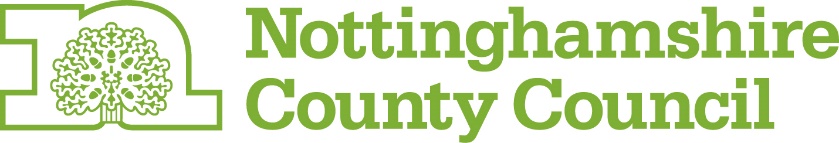 ICT Risk Management Standard and ProcedureBackgroundRisk management is the identification, evaluation, and prioritization of risks followed by coordinated and economical application of resources to minimize, monitor, and control the probability or impact of unfortunate events or to maximize the realization of opportunities. Risks can come from various sources including uncertainty in financial markets, threats from project failures (at any phase in design, development, production, or sustaining of life-cycles), legal liabilities, credit risk, accidents, natural causes and disasters, deliberate attack from an adversary, or events of uncertain or unpredictable root-cause. There are two types of events i.e. negative events can be classified as risks while positive events are classified as opportunities. Strategies to manage threats (uncertainties with negative consequences) typically include avoiding the threat, reducing the negative effect or probability of the threat, transferring all or part of the threat to another party, and even retaining some or all the potential or actual consequences of a particular threat.   In Information Technology, Risk management includes "Incident Handling", an action plan for dealing with intrusions, cyber-theft, denial of service, fire, floods, and other security-related events. For Cyber Security Events this will include the ICT Cyber Security Incident Process:  Preparation, Identification, Containment, Eradication, Recovery, and Lessons Learned. PurposeThis Standard is the Management of Risks for the ICT Operational Delivery Group within NCC (Nottinghamshire County Council).  The Procedure follows the M_O_R (Management of Risk) Methodology.ScopeThe scope of this document is to specify the overall standard, procedure and Roles and Responsibilities for the M_o_R Risk Management Process.  Method and PrinciplesMethodFor the most part, these methods consist of the following elements, performed in the following order. Identify the threatsAssess the vulnerability of critical assets to specific threatsDetermine the risk (i.e. the expected likelihood and consequences of specific types of attacks on specific assets)Identify ways to reduce those risksPrioritize risk reduction measuresPrinciplesRisk management should: Create value – resources expended to mitigate risk should be less than the consequence of inactionBe an integral part of organizational processesBe part of a decision making processExplicitly address uncertainty and assumptionsBe a systematic and structured processBe based on the best available informationBe tailorableTake human factors into accountBe transparent and inclusiveBe dynamic, iterative and responsive to changeBe capable of continual improvement and enhancementBe continually or periodically re-assessedProcedureThis involves: observing the context the social scope of risk managementthe identity and objectives of stakeholdersthe basis upon which risks will be evaluated, constraints.defining a framework for the activity and an agenda for identificationdeveloping an analysis of risks involved in the processmitigation or solution of risks using available technological, human and organizational resourcesIdentificationRisks are about events that, when triggered, cause problems or benefits. Risk sources for the ICT Operational Delivery Risk Management Process are the ICT employees of NCC (Nottinghamshire County Council).The risks that are raised are from identified threats, incidents, issues or problems related to the ICT systems and services within NCC and are classified as:Security Risks  - Those of unauthorized access, alteration or use of information Availability Risks  - Those of inaccessible business processes or data Performance Risks  - Those of delayed access to business processes or data Compliance Risks  - Those of violating legal, regulatory or IT policy requirementsReputational Risks – Those that have the potential of loss to financial capital, social capital and/or market share resulting from damage to a firm's reputationAssessmentOnce risks have been identified, they must then be assessed as to their potential severity of impact (generally a negative impact, such as damage or loss) and to the probability of occurrence. These quantities can be either simple to measure, in the case of the value of a lost building, or impossible to know for sure in the case of an unlikely event, the probability of occurrence of which is unknown. Therefore, in the assessment process, the initial assessment for every risk is to place it at a Very High status, so that it is communicated to Management and evaluated by the Operational Delivery Management Team (ODMT).  Even a short-term positive improvement can have long-term negative impacts. The primary sources of information for risk assessment is made up of best educated opinions and available statistics. To better understand and communicate risks to senior executives the most widely formula for risk quantification is:  "Rate (or probability) of occurrence multiplied by the impact of the event equals risk magnitude." Severity and Impact                                                                 LIKELIHOODRare	0 - 5 % Chance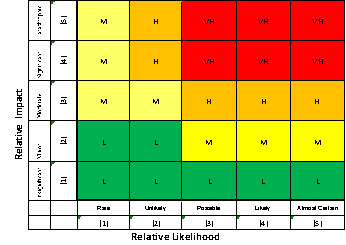 Unlikely	6 to 20% ChancePossible	21 to 50% ChanceLikely	51 to 80% ChanceAlmost Certain	81% + ChanceIMPACTInsignificant	0 - 5% ChanceMinor	6 to 20% ChanceModerate	21 to 50% ChanceSignificant	51 to 80% ChanceCatastrophic	81% + ChancePotential risk treatmentsOnce risks have been identified and assessed, all techniques to manage the risk fall into one or more of these four major categories: Avoidance (eliminate, withdraw from or not become involved)Reduction (optimize – mitigate or control)Sharing (transfer – outsource or insure)Acceptance (accept and budget)Risk avoidanceThis includes not performing an activity that could present risk. Avoidance may seem like the answer to all risks, but avoiding risks also means losing out on the potential gain that accepting (retaining) the risk may have allowed. Risk reductionRisk reduction or "optimization" involves reducing the severity of the loss or the likelihood of the loss from occurring. Acknowledging that risks can be positive or negative, optimizing risks means finding a balance between negative risk and the benefit of the operation or activity; and between risk reduction and effort applied. Risk sharingBriefly defined as "sharing with another party or team (including external vendors) the burden of loss or the benefit of gain, from a risk, and the measures to reduce a risk." The term of 'risk transfer' is often used in place of risk sharing which means you can transfer a risk to a third party, or to another team. Some ways of managing risk will fall into multiple categories. Risk AcceptanceRisk acceptance involves accepting the loss, or benefit of gain, from a risk when the incident occurs. Risk retention is a viable strategy for Low risks or for Risks where there is a long term strategy and a workaround in place. Risk Register and Risk ReportRisks are raised by ICT and added to the Operational Delivery Group Risk Register. Risk mitigation needs to be approved by Operational Delivery Management Team and updated on the Register and Report.The risk management register and report should propose applicable and effective security controls for managing the risks and contain a schedule for the controlled implementation and responsible persons for those actions. All the decisions about how each of the identified risks should be handled must be documented on the Register and Report. Review and Evaluation of the ICT Risks on the ICT Operational Delivery Group Risk Register and Risk ReportsThe Risk Analysis on the Risk Register is updated bi-weekly and the Top 5 Very High categorized risks are presented at the Operational Delivery Management Meeting bi-weekly.Risks are measured by impacts × probability.  With bi-weekly reviews, the Very High Risks are re-evaluated depending on the completion of mitigations or acceptance and can be downgraded for monitoring.Risks are reported on the Monthly Performance Reporting.Cost formulae can be associated with Risks to determine budget:the cost associated with the risk if it arises, estimated by multiplying employee costs per unit time by the estimated time lost (cost impact, C where C = cost accrual ratio * S)the probable increase in time associated with a risk (schedule variance due to risk, Rs where Rs = P * S): Sorting on this value puts the highest risks to the schedule first. This is intended to cause the greatest risks to any process or project to be attempted first so that risk is minimized as quickly as possible.This is slightly misleading as schedule variances with a large P and small S and vice versa are not equivalent. (The risk of the RMS Titanic sinking vs. the passengers' meals being served at slightly the wrong time).the probable increase in cost associated with a risk (cost variance due to risk, Rc where Rc = P*C = P*CAR*S = P*S*CAR) sorting on this value puts the highest risks to the budget first.see concerns about schedule variance as this is a function of it, as illustrated in the equation above.Risk in a project or process can be due either to Special Cause Variation or Common Cause Variation and requires appropriate treatment. Roles and ResponsibilitiesRisk Identifier The Risk Identifier is anyone who puts forward to the Risk Manager (Via the process) a “Potential Risk”. The Potential Risk can be anything that the raiser believes will have an impact on the business. Risk Manager The Risk Manager is the owner of the Risk process and is responsible for: Appointing ownership of risks Chair of the Risk Forum Review Meetings Reviewing, Rejecting, Logging, Activating and Escalating any potential risk. The management and update of the Risk register, ensuring that actions are delivered. Communications and feedback to all stake holders (via the Risk Report). Closing completed risks Gaining sign off for “Accepted “risks. Risk Owner The Risk Owner is responsible for: Defining the specific risk. Defining any mitigations in the short term Creating solutions in the long term Communicating with all stakeholders Updating the Risk log and Risk manager in a timely and accurate manner. Operational Delivery Group ManagerThe Operational Delivery Group Manager is responsible for: Providing Guidance Escalating to the IT Director Reporting to the IT Director Chairing the Operational Delivery Group Management Team (ODMT) Meetings Signing off Risk AcceptanceRevision HistoryRevision HistoryRevision HistoryRevision HistoryVersionDate DetailAuthor0.128/02/2014First VersionKevin O’Connor0.201/11/2017Copy Document to new formatSusan Horobin0.309/01/2020Update of Document ready for Process review in April 2020Susan Horobin